August 24, 2015Steven V. King, Executive Director and SecretaryWashington Utilities and Transportation Commission1300 S. Evergreen Park Dr SWOlympia, WA  98504-7250Re:	Comments of PCIA – The Wireless Infrastructure Association and the HetNet Forum, a membership section of PCIA
Docket U-140621									Dear Mr. King:Enclosed are Comments of PCIA – The Wireless Infrastructure Association and the HetNet Forum, a membership section of PCIA, in the above-referenced docket.  Very truly yours,Davis Wright Tremaine LLP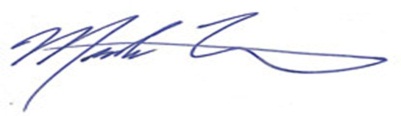 Mark P. TrincheroMPT/janEnclosure